Утвърдил:Управител:....................................Д-р Филип Филев, д.м.„МНОГОПРОФИЛНА БОЛНИЦА ЗА АКТИВНО ЛЕЧЕНИЕ – БОТЕВГРАД” ЕООД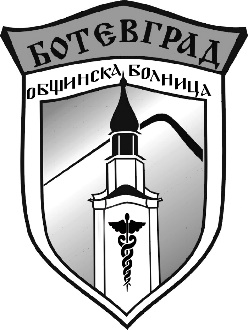 ОБЩИНА БОТЕВГРАДгр. Ботевград, п.к.2140, ул. “Божко Божилов”№ 1, тел./факс:0723/69 403; 0723/69-400, e-mail: hosp_bot@ abv.bgД О К У М Е Н Т А Ц И ЯЗА УЧАСТИЕ В ПУБЛИЧНО СЪСТЕЗАНИЕ С ПРЕДМЕТ:СЪДЪРЖАНИЕНА ДОКУМЕНТАЦИЯТА ЗА УЧАСТИЕ В ОТКРИТА ПРОЦЕДУРАЗА ВЪЗЛАГАНЕ НА ОБЩЕСТВЕНА ПОРЪЧКА С ПРЕДМЕТ:„ИЗБОР НА ДОСТАВЧИК НА ЕЛЕКТРИЧЕСКА ЕНЕРГИЯ И КООРДИНАТОР НА БАЛАНСИРАЩА ГРУПА ЗА ЗАХРАНВАНЕ НА ОБЕКТ: „МБАЛ-БОТЕВГРАД” ЕООД, ГРАД БОТЕВГРАД, ОБЛАСТ СОФИЙСКА”Документацията за участие съдържа:Решение за откриване на процедура за възлагане на обществена поръчка;Обявление за възлагане на обществена поръчка;Пълно описание на предмета на поръчката и Техническа  спецификация;Методика за оценка;Указания за подготовка на офертата;Оферта за участие – Образец 1;Сведения за участника – Образец 2;Образци на:Декларация по чл. 54, ал. 1, т. 1 -  т. 7 от ЗОП - Образец 3;Декларация по чл. 55, ал. 1, т. 1- т. 4 от ЗОП - Образец 4;Декларация по чл. 101, ал. 9 и ал. 12 от ЗОП (съгласие за участие като подизпълнител )  – Образец 5;Декларация за за запознаване с условията на обществената поръчка – Образец 6;Декларация приемане условията в проекта на договора – Образец 7;Техническо предложение – Образец 8;Ценови параметри - Образец 9;Стандартен образец за единния европейски документ за общественпоръчки (ЕЕДОП)  								Образец 10;Проект на договор;ОПИСАНИЕ ПРЕДМЕТА НА ПОРЪЧКАТА ИТЕХНИЧЕСКА СПЕЦИФИКАЦИЯПРЕДМЕТ НА ПОРЪЧКАТА:„ИЗБОР НА ДОСТАВЧИК НА ЕЛЕКТРИЧЕСКА ЕНЕРГИЯ И КООРДИНАТОР НА БАЛАНСИРАЩА ГРУПА ЗА ЗАХРАНВАНЕ НА ОБЕКТ: „МБАЛ-БОТЕВГРАД” ЕООД, ГРАД БОТЕВГРАД, ОБЛАСТ СОФИЙСКА”ВИД НА ПОРЪЧКАТА:Доставка, осъществяване чрез покупка.ПРОГНОЗНА СТОЙНОСТ НА ПОРЪЧКАТА:Прогнозната стойност на обществената поръчка е в размер до 50 000.00 (петдесет и  хиляди ) лева без ДДС.Финансирането за изпълнение на поръчката ще се осъществява от бюджета на „МБАЛ-Ботевград” ЕООД, гр.Ботевград, обл.Софийска.ОБЕМ НА ПОРЪЧКАТА:Изпълнителят извършва доставка за период от 12 (дванадесет) месеца, на нетна активна електрическа енергия и координатор на балансираща група за 1 бр. обект на ниско напрежение, за нуждите на обект: „МБАЛ-Ботевград” ЕООД, гр.Ботевград, обл.Софийска.Прогнозно количество електроенергия за срок от една година: около 460 000 (четиристотин и шейсет хиляди) kW.h/год.Прогнозно количество електроенергия за срок от една година на обект: „МБАЛ-Ботевград” ЕООД, гр.Ботевград, обл.Софийска, който отговаря по всички критерии за свободния пазар е около 460 000 (четиристотин и шейсет хиляди) kW.h/год. или 460 MW.h/год. Това е видно от общата консумация за 2015 г., която възлиза на 461700 kW.h/год.Списък на обекта на Възложителя, прогнозна консумация на електрическа енергия и ориентировъчна стойност за една година:Посочените количества консумация имат информативен характер. Изпълнителят следва да осигури доставка на електрическа енергия в необходимите количества.ОБЩИ И СПЕЦИФИЧНИ ИЗИСКВАНИЯ:Процедурата се провежда с цел избор на доставчик на активна електрическа енергия и координатор на балансираща група за захранване на обект: „МБАЛ-Ботевград” ЕООД, гр.Ботевград, обл.Софийска, съгласно Закона за енергетиката (ЗЕ), Правилата за търговия с електрическа енергия (ПТЕЕ) и Закона за обществените поръчки (ЗОП).Изпълнителят, извършващ доставка на нетна активна електрическа енергия и координатор на балансираща група, да е лицензиран търговец на електрическа енергия съгласно чл. 39 във връзка с чл. 69 и чл. 69а от Закона за енергетиката и координатор на балансираща група.ОТЧИТАНЕ И ЗАПЛАЩАНЕ НА ДОСТАВКИТЕ, ПРЕДМЕТ НА ПОРЪЧКАТА:Възложителят заплаща веднъж месечно действително изразходваната активна електрическа енергия за отчетния период, съгласно показанията на уредите за търговско мерене по цената предложена от Изпълнителя, в срок 30 дни след издаване на фактура за съответния месец.	Възложителят няма да заплаща такса за участие в балансиращата група. В случай на регистрирани небаланси (излишък или недостиг) в стандартната балансираща група, същите са за сметка на изпълнителя.СРОК ЗА ИЗПЪЛНЕНИЕ:Срокът на договора е 12 (дванадесет) месеца, считано от датата на регистрация на първия регистриран график.МЯСТО НА ИЗПЪЛНЕНИЕ НА ОБЩЕСТВЕНАТА ПОРЪЧКА:Поръчката се изпълнява в мястото на доставка на територията на „МБАЛ-Ботевград” ЕООД, гр.Ботевград, обл.Софийска, към включения в електроразпределителната мрежа обект на възложителя.Технически данни на обект на „МБАЛ Ботевград” ЕООДМЕТОДИКАза оценка на офертитеОбществена поръчка с предмет: „Избор на доставчик на електрическа енергия и координатор на балансираща група за захранване на обект: „МБАЛ-Ботевград” ЕООД, гр.Ботевград, обл.Софийска.Критерий за оценка – икономически най-изгодна офертаОфертите се оценяват по критерий: икономически най-изгодна оферта, като на първо място се класира участникът получил най-висока комплексна оценка /КО/, изчислена по формулата:КО = ФП + ТП /максимален брой: 100 точки/Показатели за оценка:ФП – Финансов показател – Предлагана цена за един МW.h – тежест 70 % - максимален брой точки 70.ТП – Технически показател - Икономическа стабилност на балансиращата група – тежест 30 % - максимален брой точки 30.Всеки от показателите се изчислява като съотношение по посочените по – долу формули:І. ФП - Предлагана цена за МW.hФП - изразява се като отношение между най-ниската предложена цена за един МW.h от участник в процедурата, към предложената цена за един МW.h на всеки един от участниците в процедурата.С minФП = ---------- х 70    , където:C nС min - най-ниска предложена цена без ДДС от участник в процедуратаC n – предложена цена без ДДС на оценявания участникЗабележка: Цената следва да е в лева, с точност до втория знак след десетичната запетая, без начислен данък добавена стойност, акциз и задължения към обществото.ІІ. ТП - Икономическа стабилност на балансиращата група – Брой членове в балансираща група на участникаТП – изразява се като отношение между посочения в издаден от ЕСО документ брой членове в балансираща група на конкретния участник, към максимално предложения брой участници в балансираща група.T nТП = ---------- х 30    , където:T maxT max – максималния брой членове в балансираща група посочен от участник в процедурата.T n – предложения брой членове в балансираща група на оценявания участник /документ издаден от ЕСО ЕАД към 01.07.2016 г./III. Комплексна оценка КО = ФП + ТП    /максимален брой точки 100/Забележка: Получените след изчислението точки се закръглят до втория знак след десетичната запетая.Крайното класиране на участниците се извършва по броя на точките от комплексната оценка, получени за всеки участник.На първо място се класира участникът, получил най-висока комплексна оценка.УКАЗАНИЯ КЪМ УЧАСТНИЦИТЕ ЗА ПОДГОТОВКА НА ОФЕРТАТАРаздел IОБЩИ УСЛОВИЯ	Тези указания определят общите правила за подготовката на офертата и изискванията към кандидатите за участие в ПУБЛИЧНО СЪСТЕЗАНИЕ по реда на чл. 20, ал. 3, т. 2 от Закона за обществените поръчки.ОБЕКТ НА ПОРЪЧКАТА: ДоставкаПРЕДМЕТ НА ПОРЪЧКАТА:„ИЗБОР НА ДОСТАВЧИК НА ЕЛЕКТРИЧЕСКА ЕНЕРГИЯ И КООРДИНАТОР НА БАЛАНСИРАЩА ГРУПА ЗА ЗАХРАНВАНЕ НА ОБЕКТ: „МБАЛ-БОТЕВГРАД” ЕООД, ГРАД БОТЕВГРАД, ОБЛАСТ СОФИЙСКА”ПРОГНОЗНА СТОЙНОСТ НА ОБЩЕСТВЕНАТА ПОРЪЧКА:Прогнозната стойност на обществената поръчка е в размер до 50 000.00 (петдесет хиляди) лева без ДДС.Съгласно изложеното и във връзка с разпоредбата на чл. 21, ал. 2 от Закона за обществените поръчки (ЗОП), стойността на настоящата обществена поръчка, следва да бъде определена към датата на решението за откриване на процедурата за възлагане на обществена поръчка.Възложителят обявява настоящата процедура за възлагане на обществена поръчка на основание чл. 18, ал. 2.  За нерегламентираните в настоящите указания и документацията за участие условия по провеждането на процедурата, се прилагат разпоредбите на Закона за обществените поръчки и подзаконовите му нормативни актове, както и приложимите национални и международни нормативни актове, съобразно с предмета на поръчката.ДОКУМЕНТАЦИЯ ЗА УЧАСТИЕ:Документацията за участие може е публикувана в Профила на купувача, на електронната страницата на „МБАЛ Ботевград” ЕООД : www.mbalbotegrad.com.Изтеглянето на документацията от посочения адрес е свободно и безплатно, като изискването за заплащане на документацията е само за участници, които желаят да получат отпечатан екземпляр от Възложителя.РАЗЯСНЕНИЯ:До 7 дни преди изтичането на срока за получаване на офертите всяко заинтересовано лице може да поиска писмено от Възложителя разяснения по документацията за участие. Възложителят е длъжен да отговори в 4-дневен срок от постъпване на искането.Разяснението се прилага към документацията, която предстои да се предоставя на други участници. Разясненията по документацията ще се публикуват на страницата на „МБАЛ-Ботевград” ЕООД – http://www.mbalbotevgrad.com/, раздел "Обществени поръчки – профил на купувача".Раздел IIИЗИСКВАНИЯ КЪМ УЧАСТНИЦИТЕ В ОТКРИТАТА ПРОЦЕДУРA1. Общи изисквания към участниците1.1. Изисквания към участницитеВ процедурата за възлагане на настоящата обществена поръчка може да участва всяко българско или чуждестранно физическо или юридическо лице, както и техни обединения. В процедура за възлагане на обществена поръчка едно физическо или юридическо лице може да участва само в едно обединение. Лице, което участва в обединение или е дало съгласие и фигурира като подизпълнител в офертата на друг участник, не може да представя самостоятелна оферта.В процедурата за възлагане на обществената поръчка могат да участват като подават оферти всички български или чуждестранни физически и/или юридически лица, включително техни обединения, които отговарят на изискванията, посочени в Закона за обществените поръчки и обявените изисквания на Възложителя в настоящите указания и документацията за участие.В случай, че Участникът участва като обединение/консорциум, което не е регистрирано като самостоятелно юридическо лице, тогава Участниците в обединението/консорциума представят Споразумение/договор за създаване на обединение/консорциум - в оригинал или заверено копие „Вярно с оригинала” и подписи на членовете на обединението на всяка страница.Споразумението трябва да съдържа клаузи, които гарантират, че всички членове на обединението/консорциума са отговорни, заедно и поотделно по закон за изпълнението на договора; че всички членове на обединението/ консорциума са задължени да останат в него за целия период на изпълнение на договора. Участниците в обединението/ консорциума трябва да определят едно лице, което да представлява обединението/консорциума за целите на поръчката. Последното изискване може да бъде изпълнено и в отделен документ, подписан от лицата в обединението. Споразумението трябва да съдържа информация кой (кои) член (членове) на обединението какви услуги ще изпълнява, във връзка с разпоредбата на чл.74. от ЗОП.Не се допускат промени в състава на обединението след подаване на офертата.В случай, че обединението има регистрация в регистър БУЛСТАТ, да се представи БУЛСТАТ на обединението.Когато не е приложено споразумение/договор за създаването на обединение или състава на обединението се е променил след подаването на офертата – Участникът ще бъде отстранен от участие в настоящата открита процедура и офертата му няма да бъде разгледана.1.2. Административни изискванияВъзложителят отстранява от участие в процедура за възлагане на обществена поръчка участник, който е:1. осъден с влязла в сила присъда, освен ако е реабилитиран, за:а) престъпление против финансовата, данъчната или осигурителната система, включително изпиране на пари, по чл. 253 - 260 от Наказателния кодекс;б) подкуп по чл. 301 - 307 от Наказателния кодекс;в) участие в организирана престъпна група по чл. 321 и 321а от Наказателния кодекс;г) престъпление против собствеността по чл. 194 - 217 от Наказателния кодекс;д) престъпление против стопанството по чл. 219 - 252 от Наказателния кодекс;2. обявен в несъстоятелност;3. в производство по ликвидация или се намира в подобна процедура съгласно националните закони и подзаконови актове;4. има задължения по смисъла на чл. 162, ал.2, т.1 от Данъчно-осигурителния процесуален кодекс към държавата и към община, установени с влязъл в сила акт на компетентен орган, освен ако е допуснато разсрочване или отсрочване на задълженията, или има задължения за данъци или вноски за социалното осигуряване съгласно законодателството на държавата, в която кандидатът или участникът е установен;5. при който лицата по чл. 54 от ЗОП са свързани лица с Възложителя или със служители на ръководна длъжност в неговата организация;6. е сключил договор с лице по чл. 21 или 22 от Закона за предотвратяване и установяване на конфликт на интереси.*Забележка:”Свързани лица" са:а) роднини по права линия без ограничение;б) роднини по съребрена линия до четвърта степен включително;в) роднини по сватовство - до втора степен включително;г) съпрузи или лица, които се намират във фактическо съжителство;д) съдружници;е) лицата, едното от които участва в управлението на дружеството на другото;ж) дружество и лице, което притежава повече от 5 на сто от дяловете или акциите, издадени с право на глас в дружеството.Не са свързани лица дружество, чийто капитал е 100 на сто държавна или общинска собственост, и лице, което упражнява правата на държавата, съответно на общината в това дружество.Ако участникът е обединение, обстоятелствата по т. 1 – 6 се представят от всеки участник на обединението.Когато участникът предвижда участието на подизпълнители при изпълнение на поръчката, обстоятелствата по т. 1 – 6 се представят и от подизпълнителите.За участниците изискванията по чл.54 от ЗОП се прилагат, както следва:при събирателно дружество - за лицата по чл. 84, ал. 1 и чл. 89, ал. 1 от Търговския закон;при командитно дружество - за лицата по чл. 105 от Търговския закон, без ограничено отговорните съдружници;при дружество с ограничена отговорност - за лицата по чл. 141, ал. 2 от Търговския закон, а при еднолично дружество с ограничена отговорност - за лицата по чл. 147, ал. 1 от Търговския закон;при акционерно дружество - за овластените лица по чл. 235, ал. 2 от Търговския закон, а при липса на овластяване - за лицата по чл. 235, ал. 1 от Търговския закон;при командитно дружество с акции - за лицата по чл. 244, ал. 4 от Търговския закон;при едноличен търговец – за физическото лице – търговец;във всички останали случаи, включително за чуждестранните лица - за лицата, които представляват кандидата или участника;за всички по-горе изброени случаи и за прокуристите, когато има такива; когато чуждестранното лице има повече от един прокурист, декларацията се подава само от прокуриста, в чиято представителна власт е включена територията на Република България, съответно територията на държавата, в която се провежда процедурата при възложител по чл.7, т.2.*Забележка: За обстоятелствата по чл. 54 от ЗОП, когато участникът е юридическо лице, е достатъчно подаване на декларация от едно от лицата, които могат самостоятелно да го представляват.При подаване на офертата за участие участникът удостоверява с декларация липсата на обстоятелствата, посочени в предходните параграфи.При подписване на договора за обществена поръчка участникът, определен за изпълнител, е длъжен да представи документи от съответните компетентни органи за удостоверяване липсата на обстоятелства по чл. 54 от ЗОП и посочените в обявлението и документацията обстоятелства по чл. 54 от ЗОП.Съгласно чл. 54 от ЗОП във връзка с чл. 23, ал. 4 от Закона за търговския регистър /ЗТР/, Възложителите не могат да изискват от участникът, определен за изпълнител, представяне на документи, когато той е регистриран по ЗТР и документите се отнасят за обстоятелствата, вписани в търговския регистър.Раздел IIIИЗИСКВАНИЯ КЪМ ОФЕРТАТА1. Участниците в настоящата открита процедура за възлагане на обществена поръчка трябва да подготвят своята оферта в съответствие с изискванията, посочени в  чл. 39. ал. 2, от  ПП 3ОП.2. Участник в настоящата открита процедура за възлагане на обществена поръчка може да подаде само една оферта.3. Офертата и всички документи, приложени към нея трябва да бъдат на български език. За преводите на документи на български език важат следните изисквания:4. Всички документи, които участникът представя с офертата, следва да бъдат във вида, определен в настоящата документация за участие.5. Всички документи, които не са оригинали, и за които не се изисква нотариална заверка, следва да бъдат заверени от участника на всяка страница с гриф "Вярно с оригинала".6. Офертата и всички документи и предложения, приложени към нея трябва да бъдат подписани от законния представител на участника съгласно търговската му регистрация или от надлежно упълномощено/и лице или лица с изрично пълномощно с нотариална заверка на подписа на упълномощилото го лице, което се представя към офертата.7. До изтичането на срока за подаване на офертите, всеки участник в процедурата може да промени, допълни или оттегли офертата си. Оттеглянето на офертата прекратява по-нататъшното участие в процедурата.8. Допълнението и/или промяната на офертата трябва да отговаря на изискванията и условията за представяне на първоначалната оферта, като върху плика бъде отбелязан ясно изписан текст: „Допълнение/Промяна към Вх. № ...............”. След крайния срок за подаване на офертите участниците не могат да оттеглят или променят офертите си.9. Участниците са длъжни да съблюдават сроковете и условията за подаване на офертата, посочени в обявлението за обществената поръчка и документацията за участие в процедурата.10. Офертата се представя от Участника лично или от упълномощен от него представител или по пощата с препоръчано писмо с обратна разписка или чрез куриерска служба.11.Офертата се представя в запечатан непрозрачен плик от участника или от упълномощен от него представител лично или по пощата с препоръчано писмо с обратна разписка. Върху плика участникът посочва адрес за кореспонденция, телефон и по възможност - факс и електронен адрес, а когато офертата е за самостоятелно обособени позиции - и за кои позиции се отнася. При открита процедура и публично състезание опаковката включва документите чл. 39. ал. 2, от  ПП 3ОП, Опис на  представениете документи, както  и отделен запечатан непрозрачен плик с надпис „Предлагани ценови параметри“, който съдържа ценовото предложение по чл. 39, ал.3. т.2 от ПП ЗОП за прилагане Закона за обществени поръчки.13. Възложителят не приема за участие в процедурата и връща незабавно на участниците оферти, които са представени след изтичане на крайния срок за получаване или в незапечатан, прозрачен или скъсан плик. 14. Документи, представени след изтичане на крайния срок за подаване на офертите, не се приемат, както и документи в незапечатан или с нарушена цялост плик.15. Офертата следва да се представи в един оригинал на хартиен носител.	16. Офертата се представя на посочения в обявлението адрес, не по-късно от часа и датата, регламентирани в същото обявление, като краен срок за получаване на офертите.17. Лицата, които ще представляват участниците в откритата процедура, и не са техни представители по закон, трябва да представят и да поставят в този плик нотариално заверено пълномощно, подписано от лицето (лицата), оторизирано/и по закон да представлява участника.18. Подадените оферти се вписват във входящ регистър по реда на тяхното постъпване като върху плика с офертата се отбелязват поредният номер, датата и часът на получаването им в деловодството на „МБАЛ-Ботевград” ЕООД, гр.Ботевград, за което на приносителя се издава документ.19. В съответствие с чл. 57, ал. 5 от ЗОП възложителят няма да приема за участие в откритата процедура и ще връща незабавно на участниците оферти, които са представени след изтичане на крайния срок за получаване, или в незапечатан или скъсан плик, като това обстоятелство се отбелязва в регистъра.20. Всички действия на Възложителя и на участниците, свързани с настоящата процедура, следва да бъдат обективирани в писмен вид.21. Участниците могат да изпращат писма и уведомления до Възложителя по факс, с препоръчано писмо с обратна разписка, чрез куриерска служба или по електронен път при условията и по реда на Закона за електронния документ и електронния подпис.	22. Обменът и съхраняването на информацията при провеждане на откритата процедура за възлагане на обществената поръчка ще се извършват по начин, който гарантира целостта, достоверността и поверителността на офертите на участниците.	23. Офертите на участниците ще бъдат отворени от комисия, назначена от Възложителя в деня, часа и мястото, посочени в обявлението за обществената поръчка.24. Валидност на офертите:Срокът на валидност на офертите трябва да е не по-кратък от 60 (шесдесет) календарни дни от датата на получаване на офертите, през което време участниците са обвързани с условията на представените от тях оферти.Раздел IVСЪДЪРЖАНИЕ НА ОФЕРТАТАИЗИСКВАНИЯ КЪМ ОФЕРТАТА.1.Опис на представените документи;2.Единен европейски документ за обществени поръчки с информация относно личното състояние на участника и критериите за подбор /	ЕЕДОП – Приложение №2/;  3.Документи за доказване на предприетите мерки за надеждност /когато е приложимо/;4.Декларация за съгласие от трето лице по чл. 65, ал.3 от ЗОП /когато е приложимо/;5.Декларация по чл.101, ал.9 и ал.11 от ЗОП /когато е приложимо/;6. Декларация по чл.101, ал.10 от ЗОП /когато е приложимо/;7.Техническо предложение, което съдържа:7.1.Документ за упълномощаване, когато лицето, което подава офертата, не е законният представител на участника;  7.2. Предложение за изпълнение на поръчката в съответствие с техническата спецификация. 7.3. Декларация за съгласие с клаузите на договора.7.4.Декларация за срока на валидността на офертата.  Списък на документите, съдържащи се в офертата, подписан от участника;1. Нотариално заверено пълномощно на лицето, подписващо офертата (оригинал) когато офертата (или някой документ от нея) не е подписана от управляващия и представляващия Участника съгласно актуалната му регистрация, а от упълномощен представител; Пълномощното следва да съдържа изрично изявление, че упълномощеното лице има право да подпише офертата и да представлява Участника в процедурата.2. Копие от документа за регистрация, или ЕИК съгл. чл. 23 от ЗТР, когато Участникът е юридическо лице или едноличен търговец, когато не е представен ЕИК следва да се представи и документ за актуално състояние.3. Копие от документа за самоличност, когато Участникът е физическо лице.4. Документ за регистрация на чуждестранно лице, съобразно националното му законодателство, като документът бъде преведен на български език с официален превод (за лица, които не са регистрирани в Р. България).Когато Участникът в процедурата е обединение, което не е юридическо лице, документите се представят от всяко физическо или юридическо лице, включени в обединението. Когато Участникът предвижда участието на подизпълнители, документите се представят за всеки от тях.Ако е посочен ЕИК, участникът има право да се позове на чл. 23, ал. 4 от ЗТР и да не представя доказателства за обстоятелства, вписани в търговския регистър.3. Когато участникът в процедурата е обединение от физически и/или юридически лица се представя: Споразумение/договор за създаване на обединение - в оригинал или заверено копие „Вярно с оригинала” и подписи на членовете на обединението на всяка страница, в който задължително се посочва представляващият. Последното изискване може да бъде изпълнено и в отделен документ, подписан от лицата в обединението, съгласно чл. 56, ал. 1, т. 2 от ЗОП.5. Сведения за участника – Образец 2;6. Декларация по чл. 54 ал. 1, т. 1- т. 7 от ЗОП - Образец 3;7. Декларация по чл.55, ал. 1, т. 1 - т. 4 от ЗОП - Образец 4;8. Декларация за приемане условията в проекта на договора – Образец 7;14. ДОКАЗАТЕЛСТВА ЗА ИКОНОМИЧЕСКИ И ФИНАНСОВИ ВЪЗМОЖНОСТИ НА УЧАСТНИКА:Когато участник в процедурата е обединение, което не е юридическо лице, документите се представят само за участниците, чрез които обединението доказва съответствието си с критериите за подбор, а минималните икономически изисквания се прилагат за обединението като цяло.При участие на подизпълнител, минималните икономически изисквания се прилагат съобразно вида и дела на неговото участие.Участникът ще бъде отстранен от участие в процедурата в случай, че не отговаря на горните изисквания.15. ДОКАЗВАНЕ НА ТЕХНИЧЕСКИТЕ ВЪЗМОЖНОСТИ И/ИЛИ КВАЛИФИКАЦИЯТА НА УЧАСТНИЦИТЕ ПО ЧЛ. 51:Когато Участникът е обединение, което не е юридическо лице, изискванията за икономически и финансови възможности и за технически възможности се отнасят за обединението като цяло.Когато Участникът предвижда участие на подизпълнители, изискванията за икономически и финансови възможности и за технически възможности към тях се прилагат съобразно вида и дела на участие, съгласно чл. 56 (2) от ЗОП.Участникът ще бъде отстранен от участие в процедурата за възлагане на настоящата обществена поръчка, ако не отговаря на което и да е от горните изисквания.При участие на обединения, които не са юридически лица, критериите за подбор се прилагат към обединението участник, а не към всяко от лицата, включени в него, с изключение на съответна регистрация, представяне на сертификат или друго условие, необходимо за изпълнение на поръчката, съгласно изискванията на нормативен или административен акт и съобразно разпределението на участието на лицата при изпълнение на дейностите, предвидено в договора за създаване на обединението.Участникът може да ползва ресурсите и на други физически или юридически лица при изпълнение на поръчката, при условие че докаже, че ще има на свое разположение тези ресурси.Когато участник в процедурата е обединение, което не е юридическо лице:всяко физическо или юридическо, лице включено в обединението трябва да представи следните документи: * посочване на единен идентификационен код по чл. 23 ТР, Булстат и/или друга идентифицираща информация в съответствие със законодателството на държавата, в която кандидатът или участникът е установен, както и адрес, включително електронен, за кореспонденция при провеждане на процедурата.* доказателства за упражняване на професионална дейност, ако такива се изискват от възложителя.б) документи, изразяващи доказателства за икономическото и финансово състояние, и доказателства за технически възможности или квалификации, се представят само за учстниците, чрез които обединението доказва критериите за подбор според изикванията на офертата.Участниците следва да предложат цена за 1 (един) МW.h нетна активна електрическа енергия. Цената следва да е в лева, с точност до втория знак след десетичната запетая, без начислен данък добавена стойност, акциз и задължения към обществето. Цената трябва да включва всички разходи, свързани с изпълнението на доставката и да включва цена за доставка на нетна активна електрическа енергия, разходи за балансиране, разходи на участника за осигуряването на предлаганите услуги, без в балансиращата група допълнително да се начисляват суми за регистрираните небаланси при излишък или недостиг.Не се допуска участниците да посочват нулеви стойности или числа след втория десетичен знак. При наличие на стойности с числа след втория десетичен знак същите ще бъдат закръглени до втори десетичен знак.Никаква информация, свързана с предлаганата цена, не трябва да има в каквато и да е форма извън този плик.При изготвяне на Техническото предложение за изпълнение на поръчката и Ценовото предложение, участниците следва да се съобразяват с образците, предоставени в настоящата Документация за участие, като не се допуска образците да бъдат изменяни.Технически и Ценови предложения, които не са изготвени в съответствие с изискванията и указанията, посочени в документацията, няма да се разглеждат и участниците ще бъдат отстранени от по-нататъшно разглеждане на офертите.Документите трябва да бъдат представени във вида и формата, посочени в указанията за подготовка на офертата. Непредставянето на някой от горепосочените документи е основание за отстраняване на участника!Раздел VГАРАНЦИИГаранцията за  изпълнение на договора е парична сума или банкова гаранция в размер на 3%, внесена по банкова сметка от кандидата, BIC на ЦКБ - АД - CECBBGSF клон Ботевград, IBAN BG79CECB97901051652100 на" МБАЛ - Ботевград" ЕООД, определен за изпълнител на публичното състезание преди подписване на договора.Оригинал на банкова гаранция на същата стойност.Участникът сам избира формата на гаранцията за за изпълнение на договора. Когато участникът избере гаранцията за изпълнение да бъде банкова гаранция, тогава това трябва да бъде безусловна и неотменима банкова гаранция със срок не по-кратък от срока на валидност на офертата.Раздел VIУСЛОВИЯ И РЕД ЗА ПРОВЕЖДАНЕ НА ОТКРИТА ПРОЦЕДУРАРАЗЯСНЕНИЯДо 7 дни преди изтичането на срока за подаване на офертите лицата могат да поискат писмено от Възложителя разяснения по документацията за участие. Възложителят е длъжен да отговори в 4 дневен срок от постъпване на искането.Разяснението се прилага и към документацията, която предстои да се закупува от други участници.Разясненията по документацията ще се публикуват на страницата на Възложителя „МБАЛ-Ботевград” ЕООД – http://www.mbalbotevgrad.com/.КОМУНИКАЦИЯ МЕЖДУ УЧАСТНИЦИТЕ В ОТКРИТАТА ПРОЦЕДУРА И ВЪЗЛОЖИТЕЛЯВсички действия на Възложителя към участниците са в писмен вид.Обменът на информация може да се извърши по пощата, по факс, по електронен път при условията и по реда на Закона за електронния документ и електронния подпис или чрез комбинация от тези средства по избор на Възложителя. Достатъчно е достигането до адресата по поне един от посочените начини.Документи във връзка с провеждането на настоящата обществена поръчка изпратени по факс или електронен път, се приемат за редовно връчени, ако са изпратени на посочения от адресата номер на факс или електронен адрес и е получено автоматично генерирано съобщение, потвърждаващо изпращането“.Решенията на Възложителя, за които той е длъжен да уведоми участниците, се връчват лично срещу подпис или се изпращат с препоръчано писмо с обратна разписка, по факс или по електронен път при условията и по реда на Закона за електронния документ и електронния подпис. Достатъчно е достигането до адресата по поне един от посочените начини.РАЗГЛЕЖДАНЕ, ОЦЕНКА И КЛАСИРАНЕ НА ОФЕРТИТЕИзвършва се по реда на ЧАСТ ВТОРА - ВЪЗЛАГАНЕ НА ОБЩЕСТВЕНИ ПОРЪЧКИ, Глава Трета - ОБЩИ ПРАВИЛА ЗА ВЪЗЛАГАНЕ НА ОБЩЕСТВЕНИ ПОРЪЧКИ, Раздел V Разглеждане, оценка и класиране на офертите и Глава Пета - ОТКРИТА ПРОЦЕДУРА, Раздел ІІ Разглеждане, оценка и класиране на офертите от Закона за обществени поръчки.СКЛЮЧВАНЕ НА ДОГОВОР ЗА ВЪЗЛАГАНЕ НА ПОРЪЧКАТАИзвършва се по реда на ЧАСТ ВТОРА - ВЪЗЛАГАНЕ НА ОБЩЕСТВЕНИ ПОРЪЧКИ, Глава Трета - ОБЩИ ПРАВИЛА ЗА ВЪЗЛАГАНЕ НА ОБЩЕСТВЕНИ ПОРЪЧКИ, Раздел VI - Договор за обществена поръчка и Глава Пета - ОТКРИТА ПРОЦЕДУРА, Раздел III Определяне на изпълнител на обществената поръчка от Закона за обществени поръчки.ОБЖАЛВАНЕ НА ПРОЦЕДУРАТАЖалба може да се подава пред КЗК  в 10-дневен срок от изтичането на срока по чл. 197 от ЗОП- срещу решението за откриване на процедурата и/или решението за промяна.Срокът за обжалване на решението тече от получаването на документацията, ако са изпълнени едновременно следните условия:1. жалбата е срещу изисквания, които не са посочени в обявлението;2. документацията не е публикувана едновременно с обявлението;3. документацията е получена след срока по чл. 197 от ЗОП.На обжалване подлежат и действия или бездействия на Възложителя, с които се възпрепятства достъпът или участието на лица в процедурата. Не подлежат на самостоятелно обжалване действията на Възложителя по издаване на решенията, които подлежат на обжалване. Жалбата се подава в 10-дневен срок от уведомяването за съответното действие, а ако лицето не е уведомено - от датата, на която е изтекъл срокът за извършване на съответното действие.Редът и условията за обжалване актовете на Възложителите са подробно описани в чл.120- чл.126 от ЗОП.СРОК ЗА ПОЛУЧАВАНЕ НА ОФЕРТИ.Предложенията с офертите ще се приемат и завеждат до 16:00 часа на 29.09.2016 г. в деловодството на дружеството – Ботевград, ул. „Божко Божилов“ – N 1, в запечатане плик с опис на документите.МЯСТО, ДЕН И ЧАС ЗА РАЗГЛЕЖДАНЕ И ОЦЕНЯВАНЕ НА ПРЕДЛОЖЕНИЯТА.Разглеждането и оценяването на предложенията ще започне на 30.09.2016 г. от 10:00 часа в рапортна зала на „МБАЛ Ботевград“ ЕООД.ОБРАЗЕЦ  1ДО„МБАЛ-Ботевград” ЕООДул. „Божко Божилов” №1гр.БотевградОФЕРТА ЗА УЧАСТИЕС настоящото Ви представяме нашата оферта за участие в обявената от Вас открита процедура за възлагане на обществена поръчка с предмет: „Избор на доставчик на електрическа енергия и координатор на балансираща група за захранване на обект: „МБАЛ-Ботевград” ЕООД, гр.Ботевград, обл.Софийска”.Представляваният от мен участник (физическо/ юридическо лице/ ЕТ) …………………………….……………… е с ЕИК / ЕГН ……………………Представляваният от мен участник - обединение е създадено на …………………….. г. с …………………………………………………………………..(посочва се ако участникът е обединение, включително с какъв документ е създадено)В обединението са включени следните лица:1. …………………………………………………………………………….2. …………………………………………………………………………….3. …………………………………………………………………………….(посочват се имената/фирмите и идентифициращите данни за включените в обединението лица)В случай, че участникът е обединение на ФЛ или ЮЛ, се представя следната информация:Участието на всяко едно лице, включено в обединението, е както следва:………………………………………………………………………………………………………………………………………………………………(посочват се обхвата от дейности, които всяко едно от лицата, включени в обединението ще осъществява)След запознаване с всички документи и образци от документацията за участие в процедурата, удостоверяваме и потвърждаваме, че представляваният от нас участник отговаря на изискванията и условията, посочени в документацията за участие.С настоящото гарантираме, че сме в състояние да изпълним качествено поръчката в пълно съответствие с изискванията на Възложителя и предложената от нас оферта.Доказателствата за икономическото ни и финансово състояние, както и за техническите ни възможности и квалификация за изпълнение на поръчката, са оформени съгласно обявлението и указанията на Възложителя и приложени към  настоящата оферта.При изпълнението на поръчката няма да ползваме/ще ползваме (невярното се зачертава) следните подизпълнители:Срок на валидност на офертата ..................... календарни дни, от крайния срок за получаване на оферти./Срокът не може да бъде по-малък от срока записан в обявлението за обществената поръчка/В случай, че Възложителят поиска писмено да удължим срока на валидност на офертата си до момента на сключване на договора, сме съгласни да удължим така посочения срок на валидност на депозираната от нас оферта.	Ценовото предложение е поставено в отделен запечатан плик с надпис „ПРЕДЛАГАНА ЦЕНА”.	В случай, че бъдем определени за изпълнител, ние ще представим всички документи, необходими за подписване на договора съгласно документацията за участие в посочения срок от Възложителя.Дата: ..................... г.					УЧАСТНИК: ............................/подпис и печат/ОБРАЗЕЦ 2СВЕДЕНИЯ ЗА УЧАСТНИКАОтносно: Обществена поръчка с предмет: „Избор на доставчик на електрическа енергия и координатор на балансираща група за захранване на обект: „МБАЛ-Ботевград” ЕООД, гр.Ботевград, обл.Софийска”.1. Наименование на участника: …………………….......................................2. Адрес за кореспонденция:гр.………………………………....ул. …………………………………ПК …………………………...........телефон: ………………………….факс: ……………………………...e-mail: …………………………….3. Лице за контакти: …………….…………………………….длъжност………………………………………………………телефон/ факс. ………………………………………………..4. Банкови реквизити на сметката, по която ще бъде възстановена паричната гаранцияБАНКА: .....................................................................................................BIC: ............................................................................................................IBAN: .........................................................................................................5. Титуляр на сметката: ………………………………………………….……….........................Дата: ...................г.						УЧАСТНИК: ................................/подпис и печат/ОБРАЗЕЦ 3Д Е К Л А Р А Ц И Яза отсъствие на обстоятелствата по чл. 54, ал. 1, т. 1 -  т. 7 от Закона за обществените поръчкиДолуподписаният /-ната/ 									 с лична карта № 		, издадена на 				 от 			 с ЕГН		____, в качеството ми на	_______________________ (посочете длъжността) на  				   		(посочете наименованието на участника), със седалище и адрес на управлениеОтносно: Обществена поръчка с предмет: „Избор на доставчик на електрическа енергия и координатор на балансираща група за захранване на обект: „МБАЛ-Ботевград” ЕООД, гр.Ботевград, обл.Софийска”.Д Е К Л А Р И Р А М, че:Не съм осъждан/а с влязла в сила присъда, или реабилитиран/а съм за:а) престъпление против финансовата, данъчната или осигурителната система, включително изпиране на пари, по чл. 253 - 260 от Наказателния кодекс;б) подкуп по чл. 301 - 307 от Наказателния кодекс;в) участие в организирана престъпна група по чл. 321 и 321а от Наказателния кодекс;г) престъпление против собствеността по чл. 194 - 217 от Наказателния кодекс;д) престъпление против стопанството по чл. 219 - 252 от Наказателния кодекс;2. Не съм свързано лице с Възложителя или със служители на ръководна длъжност в неговата организация.Известно ми е, че за неверни данни нося наказателна отговорност по чл. 313 от Наказателния кодекс.г.					Декларатор: (дата на подписване)								 (подпис)ОБРАЗЕЦ 4Д Е К Л А Р А Ц И Яза отсъствие на обстоятелствата по чл. 55, ал. 1, т. 1-  т. 4от Закона за обществените поръчкиДолуподписаният /-ната/ 									  с лична карта № 		, издадена на 				 от 			 с ЕГН		____, в качеството ми на	_______________________ (посочете длъжността) на  				   		(посочете наименованието на участника),  със седалище и адрес на управлениеОтносно: Обществена поръчка с предмет: „Избор на доставчик на електрическа енергия и координатор на балансираща група за захранване на обект: „МБАЛ-Ботевград” ЕООД, гр.Ботевград, обл.Софийска”.Д Е К Л А Р И Р А М, че:1. Представляваният от мен участник ..............................................................................................(наименование на участника)- не е обявен в несъстоятелност;- не е в производство по ликвидация и не се намира в подобна на горепосочените процедури съгласно националните му закони и подзаконови актове.2. Представляваният от мен участник няма задължения към държавата или към община по смисъла на чл.162, ал.2, т.1 от Данъчно-осигурителния процесуален кодекс, които са установени с влязъл в сила акт на компетентен орган и за които не е допуснато разсрочване или отсрочване на задълженията, или  задължения за данъци или вноски за социалното осигуряване съгласно законодателството на държавата, в която е установен.3. Представляваният от мен участник не е сключил договор с лице по чл. 21, или чл. 22 от Закона за предотвратяване и установяване на конфликт на интереси.г.					Декларатор: (дата на подписване)								(подпис)* Декларацията се подава от едно от лицата, които могат самостоятелно да представляват участника.ОБРАЗЕЦ 5Д Е К Л А Р А Ц И Яза съгласие за участие като подизпълнителДолуподписаният /-ната/ 									  с лична карта № 		, издадена на 				 от 			 с ЕГН		____, в качеството ми на	_______________________ (посочете длъжността) на  				   		(посочете наименованието на подизпълнителя),  със седалище и адрес на управлениеОтносно: Обществена поръчка с предмет: „Избор на доставчик на електрическа енергия и координатор на балансираща група за захранване на обект: „МБАЛ-Ботевград” ЕООД, гр.Ботевград, обл.Софийска”.Д Е К Л А Р И Р А М, че:Представляваният (ото) от мен(посочете фирмата, която представлявате)е съгласен/о да участва като подизпълнител на участника(посочете участника, на който сте подизпълнител)при изпълнение на горепосочената поръчка.Декларирам, че съм/ сме запознат/и  с условията и предмета на настоящата поръчка.Запознати сме, че заявявайки желанието си да бъдем подизпълнител, нямаме право да участваме в горепосочената процедура със самостоятелна оферта.....................									Декларатор: (дата на подписване)							(подпис и печат)ОБРАЗЕЦ 6Д Е К Л А Р А Ц И Яза запознаване с условията на обществена поръчкаДолуподписаният /-ната/ 									  с лична карта № 		, издадена на 				 от 			 с ЕГН		____, в качеството ми на	_______________________ (посочете длъжността) на  				   		(посочете наименованието на участника),  със седалище и адрес на управлениеОтносно: Обществена поръчка с предмет: „Избор на доставчик на електрическа енергия и координатор на балансираща група за захранване на обект: „МБАЛ-Ботевград” ЕООД, гр.Ботевград, обл.Софийска”.ДЕКЛАРИРАМ:1. Запознат/а съм и приемам всички условия на настоящата процедура за възлагане на обществената поръчка;2. Задължавам се да спазвам условията за участие в процедурата и всички действащи норми и стандарти, които се отнасят до изпълнението на поръчката;3. Задължавам се да не разпространявам по никакъв повод и под никакъв предлог данните за поръчката.Известна ми е отговорността по чл.313 от Наказателния кодекс за посочване на неверни данни........................								Декларатор: (дата на подписване)							(подпис и печат)ОБРАЗЕЦ 7Д Е К Л А Р А Ц И ЯДолуподписаният /-ната/ 									  с лична карта № 		, издадена на 				 от 			 с ЕГН		____, в качеството ми на	_______________________ (посочете длъжността) на  				   		(посочете наименованието на участника),  със седалище и адрес на управлениеОтносно: Обществена поръчка с предмет: „Избор на доставчик на електрическа енергия и координатор на балансираща група за захранване на обект: „МБАЛ-Ботевград” ЕООД, гр.Ботевград, обл.Софийска”.Д Е К Л А Р И Р А М:1. Запознат съм със съдържанието на проекта на договора и приемам условията в него по отношение на изпълнението на обществената поръчка.2. В случай, че представляваният от мен участник бъде избран за изпълнител, от името на последния приемам да сключа договор за възлагане на обществена поръчка.Декларатор: (дата на подписване)							(подпис и печат)ОБРАЗЕЦ 8ДО„МБАЛ-Ботевград” ЕООДул. „Божко Божилов” №1гр.БотевградТЕХНИЧЕСКО ПРЕДЛОЖЕНИЕЗа участие в открита процедура за възлагане на обществена поръчка с предмет: „Избор на доставчик на електрическа енергия и координатор на балансираща група за захранване на обект: „МБАЛ-Ботевград” ЕООД, гр.Ботевград, обл.Софийска”.От …………………………………..……..., /наименование на Участника/, представлявано от ……………………........... /име, длъжност/УВАЖАЕМИ ГОСПОДА,С настоящото представяме нашето техническо предложение за изпълнение предмета на обществената поръчка в съответствие с изискванията Ви и нормативните изисквания в тази област.Декларираме, че имаме ресурс и възможности за доставка на цялото количество електроенергия в необходимите срокове.При изпълнение на поръчката ще отговаряме за администрирането на часовите графици за потребление на Възложителя и обмена на информация.Срокът за изпълнение на поръчката е 12 (дванадесет) месеца, считано от датата на регистрация на първия регистриран график.Към настоящото техническо предложение прилагаме следните документи:Общите принципи за разпределение на небалансите в рамките на балансиращата група.Документ издаден от „Електроенергиен системен оператор“ ЕАД, удостоверяващ броя на участниците в балансиращата група на участника към 01.07.2016 г.Дата: ....................... г.					УЧАСТНИК: ............................/подпис и печат/ОБРАЗЕЦ  9ДО„МБАЛ-Ботевград” ЕООДул. „Божко Божилов” №1гр.БотевградЦЕНОВИ ПАРАМЕТРИЗа участие в открита процедура за възлагане на обществена поръчка с предмет: „Избор на доставчик на електрическа енергия и координатор на балансираща група за захранване на обект: „МБАЛ-Ботевград” ЕООД, гр.Ботевград, обл.Софийска”.От …………………………………..……..., /наименование на Участника/, представлявано от ……………………........... /име, длъжност/УВАЖАЕМИ ГОСПОДА,Във връзка с обявената процедура за възлагане на горепосочената поръчка, Ви представяме нашето ценово предложение, изготвено съгласно изискванията на Възложителя и нормативните изисквания в тази област.П Р Е Д Л А Г А М Е :Цена за 1 (един) МW.h нетна активна електроенергия: ……… (словом..............) лева без ДДС.Ценовото предложение следва да е с точност до втория знак след десетичната запетая.В предложената цена е включена доставка на нетна активна енергия, без да се начисляват суми за излишък и недостиг в балансиращата група.Възложителят не заплаща такса за участие в балансираща група.Цената не включва акциз, ДДС и задължения към обществото.При така предложените условия от нас, в нашите Ценови параметри сме включили всички разходи, свързани с качественото изпълнение на поръчката в описания вид и обхват.Приемаме цената да не се променя за срока на действие на договора, освен в случаите, предвидени със закон.Дата: .................... г.						УЧАСТНИК: ............................/подпис и печат/Образец 10;Стандартен образец за единния европейски документ за обществени поръчки (ЕЕДОП)Част І: Информация за процедурата за възлагане на обществена поръчка и за възлагащия орган или възложителя При процедурите за възлагане на обществени поръчки, за които в Официален вестник на Европейския съюз се публикува покана за участие в състезателна процедура, информацията, изисквана съгласно част I, ще бъде извлечена автоматично, при условие че ЕЕДОП е създаден и попълнен чрез електронната система за ЕЕДОП. Позоваване на съответното обявление, публикувано в Официален вестник на Европейския съюз:
OВEС S брой[], дата [], стр.[], 
Номер на обявлението в ОВ S: [ ][ ][ ][ ]/S [ ][ ][ ]–[ ][ ][ ][ ][ ][ ][ ]Когато поканата за участие в състезателна процедура не се публикува в Официален вестник на Европейския съюз, възлагащият орган или възложителят трябва да включи информация, която позволява процедурата за възлагане на обществена поръчка да бъде недвусмислено идентифицирана.В случай, че не се изисква публикуването на обявление в Официален вестник на Европейския съюз, моля, посочете друга информация, която позволява процедурата за възлагане на обществена поръчка да бъде недвусмислено идентифицирана (напр. препратка към публикация на национално равнище):  [……]Информация за процедурата за възлагане на обществена поръчкаИнформацията, изисквана съгласно част I, ще бъде извлечена автоматично, при условие че ЕЕДОП е създаден и попълнен чрез посочената по-горе електронна система за ЕЕДОП. В противен случай тази информация трябва да бъде попълнена от икономическия оператор.Останалата информация във всички раздели на ЕЕДОП следва да бъде попълнена от икономическия операторЧаст II: Информация за икономическия операторА: Информация за икономическия операторБ: Информация за представителите на икономическия операторАко е приложимо, моля, посочете името/ната и адреса/ите на лицето/ата, упълномощено/и да представляват икономическия оператор за целите на настоящата процедура за възлагане на обществена поръчка:В: Информация относно използването на капацитета на други субектиАко „да“, моля, представете отделно за всеки от съответните субекти надлежно попълнен и подписан от тях ЕЕДОП, в който се посочва информацията, изисквана съгласно раздели А и Б от настоящата част и от част III. 
Обръщаме Ви внимание, че следва да бъдат включени и техническите лица или органи, които не са свързани пряко с предприятието на икономическия оператор, и особено тези, които отговарят за контрола на качеството, а при обществените поръчки за строителство — тези, които предприемачът може да използва за извършване на строителството. 
Посочете информацията съгласно части IV и V за всеки от съответните субекти, доколкото тя има отношение към специфичния капацитет, който икономическият оператор ще използва.Г: Информация за подизпълнители, чийто капацитет икономическият оператор няма да използва(разделът се попълва само ако тази информация се изисква изрично от възлагащия орган или възложителя)Ако възлагащият орган или възложителят изрично изисква тази информация в допълнение към информацията съгласно настоящия раздел, моля да предоставите информацията, изисквана съгласно раздели А и Б от настоящата част и част ІІІ за всяка (категория) съответни подизпълнители.Част III: Основания за изключванеА: Основания, свързани с наказателни присъдиЧлен 57, параграф 1 от Директива 2014/24/ЕС съдържа следните основания за изключване:Участие в престъпна организация:Корупция:Измама:Терористични престъпления или престъпления, които са свързани с терористични дейности:Изпиране на пари или финансиране на тероризъмДетски труд и други форми на трафик на хораБ: Основания, свързани с плащането на данъци или социалноосигурителни вноски В: Основания, свързани с несъстоятелност, конфликти на интереси или професионално нарушениеМоля, имайте предвид, че за целите на настоящата процедура за възлагане на обществена поръчка някои от следните основания за изключване може да са формулирани по-точно в националното право, в обявлението или в документацията за поръчката. Така например в националното право може да е предвидено понятието „сериозно професионално нарушение“ да обхваща няколко различни форми на поведение. Г: Други основания за изключване, които може да бъдат предвидени в националното законодателство на възлагащия орган или възложителя на държава членкаЧаст IV: Критерии за подборОтносно критериите за подбор (раздел илираздели А—Г от настоящата част) икономическият оператор заявява, че: Общо указание за всички критерии за подборИкономическият оператор следва да попълни тази информация само ако възлагащият орган или възложителят е посочил в съответното обявление или в документацията за поръчката, посочена в обявлението, че икономическият оператор може да се ограничи до попълването й в раздел  от част ІV, без да трябва да я попълва в друг раздел на част ІV:А: ГодностИкономическият оператор следва да предостави информация само когато критериите за подбор са били изисквани от възлагащия орган или възложителя в обявлението или в документацията за поръчката, посочена в обявлението.Б: икономическо и финансово състояниеИкономическият оператор следва да предостави информация само когато критериите за подбор са били изисквани от възлагащия орган или възложителя в обявлението, или в документацията за поръчката, посочена в обявлението.В: Технически и професионални способностиИкономическият оператор следва да предостави информация само когато критериите за подбор са били изисквани от възлагащия орган или възложителя в обявлението, или в документацията за поръчката, посочена в обявлението.Г: Стандарти за осигуряване на качеството и стандарти за екологично управлениеИкономическият оператор следва да предостави информация само когато стандартите за осигуряване на качеството и/или стандартите за екологично управление са били изискани от възлагащия орган или възложителя в обявлението или в документацията за обществената поръчка, посочена в обявлението.Част V: Намаляване на броя на квалифицираните кандидатиИкономическият оператор следва да предостави информация само когато възлагащият орган или възложителят е посочил обективните и недискриминационни критерии или правила, които трябва да бъдат приложени с цел ограничаване броя на кандидатите, които ще бъдат поканени за представяне на оферти или за провеждане на диалог. Тази информация, която може да бъде съпроводена от изисквания относно видовете сертификати или форми на документални доказателства, ако има такива, които трябва да бъдат представени, се съдържа в съответното обявление или в документацията за обществената поръчка, посочена в обявлението.
Само при ограничени процедури, състезателни процедури с договаряне, процедури за състезателен диалог и партньорства за иновации:Икономическият оператор декларира, че:Част VI: Заключителни положенияДолуподписаният декларира, че информацията, посочена в части II – V по-горе, е вярна и точна, и че е представена с ясното разбиране на последствията при представяне на неверни данни.Долуподписаният официално декларира, че е в състояние при поискване и без забава да представи указаните сертификати и други форми на документални доказателства, освен в случаите, когато:а) възлагащият орган или възложителят може да получи придружаващите документи чрез пряк достъп до съответната национална база данни във всяка държава членка, която е достъпна безплатно; илиб) считано от 18 октомври 2018 г. най-късно, възлагащият орган или възложителят вече притежава съответната документация.Долуподписаният дава официално съгласие [посочете възлагащия орган или възложителя съгласно част I, раздел A] да получи достъп до документите, подкрепящи информацията, която е предоставена в [посочете съответната част, раздел/ точка/и] от настоящия Единен европейски документ за обществени поръчки за целите на [посочете процедурата за възлагане на обществена поръчка: (кратко описание, препратка към публикацията в Официален вестник на Европейския съюз, референтен номер)]. Дата, място и, когато се изисква или е необходимо, подпис(и):  [……	



		



	В зависимост от националните разпоредби за прилагането на член 59, параграф 5, втора алинея от Директива 2014/24/ЕСПРОЕКТ!ДОГОВОРКОМБИНИРАН ДОГОВОР ЗА ПРОДАЖБА И БАЛАНСИРАНЕ НА ЕЛЕКТРИЧЕСКА ЕНЕРГИЯ НА КРАЕН КЛИЕНТ № ....../........... г.Днес, ...............   гр...........................  между:„.........................................., вписано в търговския регистър при Агенцията по вписванията с ЕИК ..........................., регистрирано на пазара на балансираща енергия като търговец, притежаващ Лицензия за търговия с електрическа енергия №...........................и Разширение на Лицензия за координатор на балансираща група № .................................. с идентификационен номер на търговски участник „.....................................“ със седалище и адрес на управление гр................................................, представлявано от ................................. – Управител, наричано по-долу за краткост “ТЪРГОВЕЦ”  и„МБАЛ-Ботевград" ЕООД, гр.Ботевград, вписано в търговския регистър при Агенцията по вписванията с ЕИК 000770022, със седалище и адрес на управление гр.Ботевград, ул.„Божко Божилов” №1 представлявано от д-р Филип Петров Филев – Управител, наричано по-долу за краткост “КЛИЕНТ”, всяка поотделно наричана също така „Страна”, а заедно наричани “Страни”, на основание чл.100, ал.1 от Закона за енергетиката (ЗЕ), Правилата за търговия с електрическа енергия (ПТЕЕ), се сключи настоящият договор (наричан по-долу „Договорът”) за следното: РАЗДЕЛ І. ПРЕДМЕТ НА ДОГОВОРА1.1. ТЪРГОВЕЦЪТ продава активна нетна електрическа енергия на КЛИЕНТА, а КЛИЕНТЪТ купува и заплаща електрическата енергия в сроковете, по реда и при условията, описани по-долу в този Договор и съгласно приложенията към него. 1.2. ТЪРГОВЕЦЪТ в качеството си на координатор на стандартна балансираща група, регистрира КЛИЕНТА като член на балансиращата група, съгласно ПТЕЕ и поема за своя сметка балансирането на присъединените към него от страна на КЛИЕНТА обекти.1.3. ТЪРГОВЕЦЪТ изготвя за своя сметка прогнозиране на потреблението на присъединените към него обекти на КЛИЕНТА, описани в Приложение 1 на този договор.1.4. ТЪРГОВЕЦЪТ извършва при необходимост регистрацията на КЛИЕНТА на либерализирания пазар на електрическа енергия, като подготвя всички необходими в тази връзка документи и осъществява съответните действия за успешната му регистрация. РАЗДЕЛ ІІ. ВЛИЗАНЕ В СИЛА И СРОК НА ДЕЙСТВИЕ НА ДОГОВОРА2.1. Този договор влиза в сила в момента на подписването му и от двете страни и е със срок на действие една календарна година от 00:00 ч. на първото число на месеца, следващ месеца, в който е извършена регистрацията на КЛИЕНТА като член на балансиращата група, на която координатор е ТЪРГОВЕЦЪТ. 2.2. За този договор една календарна година е равна на триста шестдесет и пет (365) дни.2.3. Ако един (1) месец преди изтичане срока на договора по т. 2.1. никоя от страните не заяви писмено желание за прекратяване или друга промяна на условията по него, то същият се счита за продължен с една календарна година.РАЗДЕЛ III. ЦЕНИ И ПЛАЩАНИЯ3.1. Количества и цени.3.1.1. Страните се споразумяват, че за целия срок на договора цената за един MWh активна електрическа енергия, e ............ лв.(...............), като количествата са отчетени съгласно средствата за измерване в точките на присъединяване. 3.1.2. Върху така определената цена в т.3.1.1., по-горе, се начисляват допълнително и дължат законосъобразните размери на Акциз, цена за „Задължения към обществото“ и Данък добавена стойност (ДДС) и/или други такси и допълнителни задължения, които могат да възникнат с промяна в законодателството и/или с решение на съответния регулаторен орган.3.1.3. Цената по 3.1.1. не подлежи на промяна за срока на действие на този договор, освен с изрично писмено съгласие на страните.3.1.4. КЛИЕНТЪТ заплаща на съответния оператор и/или собственик на мрежата, към която са присъединени обектите му, цената за ползване на мрежата и мрежовите услуги.3.2. Фактуриране и плащания.3.2.1. Фактурирането и плащането се извършват на базата на предоставените от мрежовия оператор валидирани стойности от средствата за търговско измерване (СТИ) за съответния период.3.2.2. До шесто (6-то) число на следващия месец, ТЪРГОВЕЦЪТ издава и изпраща на КЛИЕНТА фактура-оригинал за доставената електрическа енергия за календарен месец с дата последния ден на месеца на доставка. Фактурата се издава в съответствие с  изискванията на действащото законодателство в Република България. КЛИЕНТЪТ се задължава да заплати дължимата сума в срок до десет (10) календарни дни от датата на получаване на фактурата.3.2.3. Плащанията се извършват по банков път, по банкова сметка на ТЪРГОВЕЦА в лева:IBAN: .......................................................BIC: ...............................................Банка: ...........................................Клон: .............................................3.3. Отговорности и санкции.3.3.1. Страните не си дължат обезщетения в случай на въвеждане на ограничителен режим (чл.72 от ЗЕ), временно прекъсване на пазара или ограничаване на количествата за доставка от страна на Оператора на ЕЕС (ЕСО ЕАД) по реда и в случаите, указани в ПТЕЕ и Правилата за управление на електроенергийната система.3.3.2. Върху размера на просрочените от КЛИЕНТА плащания за периода от датата на падежа до датата на плащане се дължи законната лихва в размер на основният лихвен процент (ОЛП) на БНБ плюс десет пункта.РАЗДЕЛ ІV. ПРАВА И ЗАДЪЛЖЕНИЯ НА СТРАНИТЕ4.1. Права и задължения на ТЪРГОВЕЦА.4.1.1. За продадените и доставени количества електрическа енергия до обектите на КЛИЕНТА, ТЪРГОВЕЦЪТ има право да получи уговорената цена, съгласно този договор. 4.1.2. ТЪРГОВЕЦЪТ се задължава да продаде и да обезпечи в място на доставяне количество електрическа енергия в съответствие с нуждите на КЛИЕНТА. Мястото/местата на доставка са описани в Приложение №1 към настоящия договор. 4.1.3. ТЪРГОВЕЦЪТ фактурира доставената електрическа енергия, съгласно предоставените от мрежовия оператор валидирани стойности от средствата за търговско измерване (СТИ), в срока по т. 3.2.2.4.1.4. ТЪРГОВЕЦЪТ се задължава да предостави на КЛИЕНТА всяка поискана информация, данни или документи в договорените срокове.4.1.5. ТЪРГОВЕЦЪТ не носи отговорност за причинени на КЛИЕНТА вреди, вследствие на отклонения от нормативните изисквания за качество на доставяната електрическа енергия, настъпили по причина на неизправност на съоръженията за пренос и/или разпределение на електрическа енергия, аварийни и планови прекъсвания, оперативни превключвания и други.4.2. Права и задължения на КЛИЕНТА4.2.1. КЛИЕНТЪТ има право да получи необходимите му количества активна електрическа енергия, като се задължава да ги приеме в мястото/местата на доставка съгласно Приложение 1.4.2.2. КЛИЕНТЪТ се задължава да заплати на ТЪРГОВЕЦА цялата доставена му активна електрическа енергия на база предоставените от мрежовия оператор към ТЪРГОВЕЦА валидирани стойности от средствата за търговско измерване (СТИ).4.2.3. КЛИЕНТЪТ се задължава да предостави на ТЪРГОВЕЦА необходимите за правилно изпълнение на този договор информация, данни или документи в посочените срокове.4.2.4. КЛИЕНТЪТ прехвърля на ТЪРГОВЕЦА отговорността за балансиране на всички свои обекти, описани в Приложение 1, като не дължи допълнително възнаграждение за това.4.2.5. КЛИЕНТЪТ приема да съдейства на ТЪРГОВЕЦА с предоставяне на необходимата информация, позволяваща изготвянето на прогноза за потреблението му и евентуалните отклонения, от които възниква отговорност за балансиране от страна на ТЪРГОВЕЦА и да оказва необходимото съдействие на ТЪРГОВЕЦА за извършване на регистрацията на пазара на електрическа енергия, като всички такси, депозити и други такива разходи, изисквани от съответния оператор на мрежата са за сметка на КЛИЕНТА.4.2.6. КЛИЕНТЪТ е длъжен да уведоми ТЪРГОВЕЦА в договорените срокове при невъзможност или забавяне на изпълнение на задълженията по настоящия договор, промяна на данните по регистрацията му в Търговския регистър, промяна на статута на обектите описани в Приложение 1, промяна на лицата по т.5.2. от настоящия договор и други, касаещи отношенията по настоящия договор.РАЗДЕЛ V.  ДОСТАВКА И ОБМЕН НА ИНФОРМАЦИЯ5.1.Доставка и товарови графици.5.1.1. ТЪРГОВЕЦЪТ изготвя прогнозните дневни почасови товарови графици за потреблението на КЛИЕНТА за обектите, описани в Приложение 1. Дневният график за доставка обхваща 24-часов период по българско часово време, съответно за 23- и 25-часов период в дните на преминаване към лятно и зимно часово време. За тази дейност ТЪРГОВЕЦЪТ няма право на допълнително възнаграждение.5.1.2. ТЪРГОВЕЦЪТ носи отговорност за всички възникнали небаланси породени от потреблението на КЛИЕНТА.5.1.3. КЛИЕНТЪТ приема да положи нормални усилия да уведоми ТЪРГОВЕЦА за обстоятелства, породени от промяна в дейността му, планови ремонти или други причини, които водят до значителни (над петдесет процента от среднодневното му потребление за дадения ден) отклонения в потреблението му за периода на действие на този договор. В случай на очаквано изменение или отклонение на своето потребление на активна електрическа енергия, КЛИЕНТЪТ информира ТЪРГОВЕЦА, за да може последният да отрази съответните изменения прогнозните графици на снабдяване по отношение на потреблението на  обектите, описани в Приложение 1.5.2. Обмен на информация.5.2.1. За предоставянето и обмена на техническа и друга информация, с изключение на подписване на допълнителни споразумения, изменения и прекратяване, саупълномощени лицата, описани в Приложение №2 „Оправомощени лица” - неразделна част от този Договор.5.2.2. Всяка промяна или допълнение към съдържанието и допълнителните споразумения към Договора, както е определено в настоящия Договор, включително и прекратяване и/или продължение на Договора, се подписва от лицето, представляващо по закон съответната Страна, съгласно действащото законодателство.5.2.3. В случай на промени на лицата по т.5.2.1. и т.5.2.2., Страните ще се информират за промяната писмено в срок до 7 (седем) дни преди влизане в сила на промяната.5.3. Поверителност на информацията.5.3.1. Всяка една от Страните по настоящия Договор е задължена да не разкрива условията на Договора пред трета страна, освен в случайте с предварителното писмено съгласие на другата страна, като заинтересованата страна се задължава да положи усилия за ограничаване на разкриването на информацията в рамките на разрешеното от закона и освен ако е публично достъпна.5.3.2. Всяка от Страните по Договора е длъжна да спазва изискването за поверителност на информацията до две (2) години след изтичане срока на действие на настоящия Договор.РАЗДЕЛ VІ. Непреодолима сила6.1 Обстоятелствата на непреодолима сила са непредвидени и непредотвратими събития от извънреден характер, извън контрола на страните по договора като, но неограничаващи се само до: война, саботаж, въстание, бунт, експлозия, пожар, природни бедствия (наводнения, земетресения, гръм, буря, свличания или срутвания, торнадо, обледеняване и др.)6.2. При наличие на обстоятелства на непреодолима сила двете Страни  се задължават взаимно да се уведомят във възможно най-кратък срок, но не по-дълъг от 10 (десет) дни от началото от възникването, както и да положат всички необходими усилия за намаляване или предотвратяване на вредите и последствията от тези обстоятелства. 6.3. В случай, че страната, позоваваща се на непреодолима сила, не изпрати уведомлението в срока по т.6.2., същата губи право да се позовава на непреодолима сила.6.4. За времето на непреодолима сила двустранно се спира изпълнението на задълженията по договора.РАЗДЕЛ VІI. ПРЕКРАТЯВАНЕ НА ДОГОВОРА7.1. Договорът може да бъде прекратен в следните случаи:7.1.1. С изтичане срока на Договора.7.1.2. По взаимно писмено съгласие между Страните.7.1.3. С десет (10) дневно писмено предизвестие от ТЪРГОВЕЦА, в случай на не изпълнение на задължението на КЛИЕНТА за заплащане на дължимата цена за доставената активна електрическа енергия. Ако в този 10-дневен срок КЛИЕНТЪТзаплати всички дължими суми за доставената и отчетена електрическа енергия, договорът запазва действието си.7.1.4. Едностранно, по искане на всяка от Страните с отправянето до другата Страна на писмено предизвестие (в свободен текст), не по-малко от един (1) месец от желаната дата на прекратяване на договора.РАЗДЕЛ VIII. РЕШАВАНЕ НА СПОРОВЕ8.1. Всички спорове, породени по този Договор или отнасящи се до него, включително спорове, отнасящи се до неговото тълкуване, недействителност, изпълнение или прекратяване, или приспособяването му към нововъзникналите обстоятелства, се уреждат чрез преговори между Страните.8.2. Ако не бъде постигнато споразумение, спорът ще бъде отнесен към компетентния съд в Република България. Отнасянето на спора за разрешаване от съда не е причина за прекратяване изпълнението на другите задължения по този Договор.8.3. За всички, неуредени или противоречащи на Българското законодателство точки и въпроси в този Договор, се прилагат разпоредбите на действащото в Република България законодателство.РАЗДЕЛ IХ. ЗАКЛЮЧИТЕЛНИ РАЗПОРЕДБИ9.1. В случай на нововъзникнали правни ограничения или промяна в нормативната уредба, Страните се задължават чрез допълнително споразумение да приведат настоящия договор в съответствие с новите норми. Този Договор се състои от шест (6) страници и се изготви и подписа в два (2) оригинални екземпляра на български език – по един за всяка от Страните. Неразделна част от договора са двете Приложения: №1- списък на местата на доставка с обектите на КЛИЕНТА, за които се доставя електрическа енергия по настоящия договор; №2- оправомощени лица за информация и контакт.ВЪЗЛОЖИТЕЛ: …………………..Д-р Филип Филев, д.м.,управител на „МБАЛ Ботевград” ЕООД                	     ИЗПЪЛНИТЕЛ: .........................ГЛ. СЧЕТОВОДИТЕЛ: ……………………/ Григорий Гешев /„ИЗБОР НА ДОСТАВЧИК НА ЕЛЕКТРИЧЕСКА ЕНЕРГИЯ И КООРДИНАТОР НА БАЛАНСИРАЩА ГРУПА ЗА ЗАХРАНВАНЕ НА ОБЕКТ: „МБАЛ-БОТЕВГРАД” ЕООД, ГРАД БОТЕВГРАД, ОБЛАСТ СОФИЙСКА”№Клиентски№Абонатен№Електром.№ОбектКонсумацияkW.hЛева1.2100058840850260000996699668„МБАЛ-Ботевград” ЕООД460 00050 000№Клиентски№Абонатен№Електромер№ОбектРинст.[MW]Рмин.[MW]Рмакс.[MW]1.5400019248470260000996699668„МБАЛ-Ботевград” ЕООД0.4000.010.28Изискуеми документи и информацияМинимални изискванияКритерии за подбор, както е указано в документацията за обществената поръчка: НЕ 
Списък и кратко описание на критериите за подбор: 
В прцедурата за възлагане на обществената поръчка могат да участват български или чуждестранни физически или юридически лица, както и техни обединения. Участниците се представляват от законните си представители или от лице, упълномощено да представлява участника. Овластяването се извършва посредством нотариално заверено пълномощно, което се прилага в оригинал или нотариално заверено копие към офертата, (когато офертата е изготвена от пълномощник), или се представя от комисията, назначена от възложителя за провеждане на процедурата, когато пълномощникът не е подписал офертата. 
В случай, че участникът е посочил Единен идентификационен код и ГФО са обявени в търговския регистър, горепосочените документи могат да не се представят към офертата. Участникът трябва да е лицензиран като търговец на електрическа
енергия, вкл. за дейността "координатор на балансираща група", в
съответствие със ЗЕ и другите относими нормативни актове.
Участникът трябва да гарантира непрекъснатост на доставките на
електрическа енергия. Участниците трябва да имат регистрация в
„Регистър на координаторите на балансиращи групи“ на
„Електроенергиен системен оператор” ЕАД или такава регистрация от
компетентните органи, съгласно съответния национален закон.
Участниците трябва да докажат, че разполагат с изградена система за
мониторинг на измервателна точка, достъпна за възложителя on line. 
Изисквано минимално/ни ниво/а:2 
Офертата се представя в запечатан непрозрачен плик от участника или от упълномощен от него представител лично или по пощата с препоръчано писмо с обратна разписка. Върху плика участникът посочва адрес за кореспонденция, телефон и по възможност - факс и електронен адрес, а когато офертата е за самостоятелно обособени позиции - и за кои позиции се отнася.
При открита процедура и публично състезание опаковката включва документите чл. 39. ал. 2, от ПП 3ОП, Опис на представениете документи, както и отделен запечатан непрозрачен плик с надпис „Предлагани ценови параметри“, който съдържа ценовото предложение по чл. 39, ал.3. т.2 от ПП ЗОП за прилагане Закона за обществени поръчки.
Възложителят не приема за участие в процедурата и връща незабавно на участниците оферти, които са представени след изтичане на крайния срок за получаване или в незапечатан, прозрачен или скъсан плик.
Документи, представени след изтичане на крайния срок за подаване на офертите, не се приемат, както и документи в незапечатан или с нарушена цялост пликУчастниците в настоящата процедура следва да отговарят на следните минимални изисквания:
Участниците трябва да
притежават лиценз за търговия с
електрическа енергия, включваща
дейността „координатор на
балансираща група” в
съответствие със Закона за
енергетиката (ЗЕ) и други
относими нормативни актове.
•
Участниците трябва да имат
регистрация в „Регистър на
координаторите на балансиращи
групи“ на „Електроенергиен
системен оператор” ЕАД или
такава регистрация от
компетентните органи, съгласно
съответния национален закон.
•
Участниците следва да имат
внедрена система за управление
на качеството спрямо
изискванията на стандарт ISO
9001:2008 или еквивалентна,
която да обхваща предмета на
настоящата обществена поръчка.
•
Участниците трябва да докажат,
че разполагат с изградена
система за мониторинг на
измервателна точка, достъпна за
възложителя on line.
•
Участниците трябва да са лица,
за които не се прилага забраната
по чл. 3, т. 8 от Закона за
икономическите и финансовите
отношения с дружествата,
регистрирани в юрисдикции с
преференциален данъчен режим,
свързаните с тях лица и техните
действителни собственици.
В случай, че участникът е
обединение/консорциум, което не
е юридическо лице
При участие на подизпълнители
минималните изисквания за
технически възможности и
квалификация на участниците се
отнасят за подизпълнителите
съобразно вида и дела на тяхното
участие в изпълнението на
поръчката.
Участникът ще бъде отстранен от
участие в процедурата за
възлагане на настоящата
обществена поръчка, ако не
отговаря на някое от
гореизброените изисквания.При участие на обединение, което не е юридическо лице изискването за оборот се отнася общо за обединението.При участие на подизпълнител, минималните икономически изисквания се прилагат съобразно вида и дела на неговото участие.Изискуеми документи и информацияМинимални изискванияВ случай че договорът е изпълняван в обединение и препоръката е издадена на обединението – изпълнител по договора, следва да се представи копие от договора за разпределение на дейностите между членовете на обединението, от който категорично да е видно кои са конкретните дейности, изпълнявани от съответния участник/член на обединение /подизпълнител в настоящата процедура, както и стойността на съответните изпълнявани дейности.Договори в процес на изпълнение няма да бъдат разглеждани.1. Участникът следва да е изпълнил през последните три години (считано до крайния срок за подаване на оферти) минимум два договора за доставка на електрическа енергия по свободно договорени цени.2. Лиценз за търговия с електрическа енергия съгласно чл. 39 във връзка с чл. 69 и 69а от ЗЕ и координатор на балансираща група.2. Участникът следва да представи валиден Лиценз за търговия с електрическа енергия съгласно чл. 39 във връзка с чл. 69 и 69а от ЗЕ и координатор на балансираща група.Изискването се отнася за всеки от членовете на обединението/ консорциума, които ще изпълняват дейности, свързани с доставка на електрическа енергия.Изискването се отнася и за подизпълнителите, които ще извършват дейности, свързани с доставка на електрическа енергия.Възложителят приема еквивалентни сертификати, издадени от органи, установени в други държави членки, както и други доказателства за еквивалентни мерки.3. Участникът следва да представи актуален Сертификат за съответствието на участника със системата за управление на качеството ISO 9001:2008 с обхват в съответствие с предмета на поръчката или еквивалент.Изискването се отнася за всеки от членовете на обединението/ консорциума, които ще изпълняват дейности, свързани с доставка на електрическа енергия.Изискването се отнася и за подизпълнителите, които ще извършват дейности, свързани с доставка на електрическа енергия.4. Декларация (свободен текст) за потвърждаване възможностите за доставки на цялото количество електрическа енергия в необходимите срокове и с необходимото качество.4. Участниците следва да декларират потвърждение на възможностите за доставки на цялото количество електрическа енергия в необходимите срокове и с необходимото качество.5. Декларация, че участникът разполага с изградена система за мониторинг на измервателна точка достъпна за Възложителя – on line.Подизпълнител/моля посочете имената и адресите на подизпълнителите/Видове работи,които ще изпълнява/моля посочете кои услуги от общата поръчка ще изпълнява/Дял в проценти (%)от общия обем на поръчка, който ще бъде изпълнен от подизпълнителя1.............................................2.............................................N...........................................Наименование на  подизпълнителОбхват на дейностите, които ще извършвамРазмер на участието  в общата цена на предложението(в %)Идентифициране на възложителяОтговор:Име: [   ]За коя обществена поръчки се отнася?Отговор:Название или кратко описание на поръчката:[   ]Референтен номер на досието, определен от възлагащия орган или възложителя (ако е приложимо):[   ]Идентификация:Отговор:Име:[   ]Идентификационен номер по ДДС, ако е приложимо:Ако не е приложимо, моля посочете друг национален идентификационен номер, ако е необходимо и приложимо[   ][   ]Пощенски адрес: [……]Лице или лица за контакт:Телефон:Ел. поща:Интернет адрес (уеб адрес) (ако е приложимо):[……][……][……][……]Обща информация:Отговор:Икономическият оператор микро-, малко или средно предприятие ли е?[] Да [] НеСамо в случай че поръчката е запазена: икономическият оператор защитено предприятие ли е или социално предприятие, или ще осигури изпълнението на поръчката в контекста на програми за създаване на защитени работни места?
Ако „да“, какъв е съответният процент работници с увреждания или в неравностойно положение?
Ако се изисква, моля, посочете въпросните служители към коя категория или категории работници с увреждания или в неравностойно положение принадлежат.[] Да [] Не





[…]


[….]
Ако е приложимо, посочете дали икономическият оператор е регистриран в официалния списък на одобрените икономически оператори или дали има еквивалентен сертификат (напр. съгласно национална квалификационна система (система за предварително класиране)?[] Да [] Не [] Не се прилагаАко „да“:Моля, отговорете на въпросите в останалите части от този раздел, раздел Б и, когато е целесъобразно, раздел В от тази част, попълнете част V, когато е приложимо, и при всички случаи попълнете и подпишете част VI. а) Моля посочете наименованието на списъка или сертификата и съответния регистрационен или сертификационен номер, ако е приложимо:
б) Ако сертификатът за регистрацията или за сертифицирането е наличен в електронен формат, моля, посочете:

в) Моля, посочете препратки към документите, от които става ясно на какво се основава регистрацията или сертифицирането и, ако е приложимо, класификацията в официалния списък:
г) Регистрацията или сертифицирането обхваща ли всички задължителни критерии за подбор?
Ако „не“:
В допълнение моля, попълнете липсващата информация в част ІV, раздели А, Б, В или Г според случая  САМО ако това се изисква съгласно съответното обявление или документацията за обществената поръчка:
д) Икономическият оператор може ли да представи удостоверение за плащането на социалноосигурителни вноски и данъци или информация, която ще позволи на възлагащия орган или възложителя да получи удостоверението чрез пряк безплатен достъп до национална база данни във всяка държава членка?
Ако съответните документи са на разположение в електронен формат, моля, посочете: 





a) [……]

б) (уеб адрес, орган или служба, издаващи документа, точно позоваване на документа):
[……][……][……][……]
в) [……]



г) [] Да [] Не







д) [] Да [] Не





(уеб адрес, орган или служба, издаващи документа, точно позоваване на документа):
[……][……][……][……]Форма на участие:Отговор:Икономическият оператор участва ли в процедурата за възлагане на обществена поръчка заедно с други икономически оператори?[] Да [] НеАко „да“, моля, уверете се, че останалите участващи оператори представят отделен ЕЕДОП.Ако „да“:
а) моля, посочете ролята на икономическия оператор в групата (ръководител на групата, отговорник за конкретни задачи...):
б) моля, посочете другите икономически оператори, които участват заедно в процедурата за възлагане на обществена поръчка:
в) когато е приложимо, посочете името на участващата група:
а): [……]


б): [……]


в): [……]Обособени позицииОтговор:Когато е приложимо, означение на обособената/ите позиция/и, за които икономическият оператор желае да направи оферта:[   ]Представителство, ако има такива:Отговор:Пълното име 
заедно с датата и мястото на раждане, ако е необходимо: [……];
[……]Длъжност/Действащ в качеството си на:[……]Пощенски адрес:[……]Телефон:[……]Ел. поща:[……]Ако е необходимо, моля да предоставите подробна информация за представителството (форми, обхват, цел...):[……]Използване на чужд капацитет:Отговор:Икономическият оператор ще използва ли капацитета на други субекти, за да изпълни критериите за подбор, посочени в част IV, и критериите и правилата (ако има такива), посочени в част V по-долу? []Да []НеВъзлагане на подизпълнители:Отговор:Икономическият оператор възнамерява ли да възложи на трети страни изпълнението на част от поръчката?[]Да []Не Ако да и доколкото е известно, моля, приложете списък на предлаганите подизпълнители: [……]Основания, свързани с наказателни присъди съгласно националните разпоредби за прилагане на основанията, посочени в член 57, параграф 1 от Директивата:Отговор:Издадена ли е по отношение на икономическия оператор или на лице, което е член на неговия административен, управителен или надзорен орган или което има правомощия да го представлява, да взема решения или да упражнява контрол в рамките на тези органи, окончателна присъда във връзка с едно от изброените по-горе основания, която е произнесена най-много преди пет години, или съгласно която продължава да се прилага период на изключване, пряко определен в присъдата? [] Да [] НеАко съответните документи са на разположение в електронен формат, моля, посочете: (уеб адрес, орган или служба, издаващи документа, точно позоваване на документа):
[……][……][……][……]Ако „да“, моля посочете:
а) дата на присъдата, посочете за коя от точки 1 — 6 се отнася и основанието(ята) за нея; б) посочете лицето, което е осъдено [ ];
в) доколкото е пряко указано в присъдата:
a) дата:[   ], буква(и): [   ], причина(а):[   ] 


б) [……]
в) продължителността на срока на изключване [……] и съответната(ите) точка(и) [   ]Ако съответните документи са на разположение в електронен формат, моля, посочете: (уеб адрес, орган или служба, издаващи документа, точно позоваване на документа): [……][……][……][……]В случай на присъда, икономическият оператор взел ли е мерки, с които да докаже своята надеждност въпреки наличието на съответните основания за изключване („реабилитиране по своя инициатива“)?[] Да [] Не Ако „да“, моля опишете предприетите мерки:[……]Плащане на данъци или социалноосигурителни вноски:Отговор:Икономическият оператор изпълнил ли е всички свои задължения, свързани с плащането на данъци или социалноосигурителни вноски, както в страната, в която той е установен, така и в държавата членка на възлагащия орган или възложителя, ако е различна от страната на установяване?[] Да [] Не

Ако „не“, моля посочете:
а) съответната страна или държава членка;б) размера на съответната сума;
в) как е установено нарушението на задълженията:
1) чрез съдебно решение или административен акт:	Решението или актът с окончателен и обвързващ характер ли е?Моля, посочете датата на присъдата или решението/акта.В случай на присъда — срокът на изключване, ако е определен пряко в присъдата:2) по друг начин? Моля, уточнете:г) Икономическият оператор изпълнил ли е задълженията си, като изплати или поеме обвързващ ангажимент да изплати дължимите данъци или социалноосигурителни вноски, включително, когато е приложимо, всички начислени лихви или глоби?ДанъциДанъциСоциалноосигурителни вноски

Ако „не“, моля посочете:
а) съответната страна или държава членка;б) размера на съответната сума;
в) как е установено нарушението на задълженията:
1) чрез съдебно решение или административен акт:	Решението или актът с окончателен и обвързващ характер ли е?Моля, посочете датата на присъдата или решението/акта.В случай на присъда — срокът на изключване, ако е определен пряко в присъдата:2) по друг начин? Моля, уточнете:г) Икономическият оператор изпълнил ли е задълженията си, като изплати или поеме обвързващ ангажимент да изплати дължимите данъци или социалноосигурителни вноски, включително, когато е приложимо, всички начислени лихви или глоби?
a) [……]
б) [……]
в1) [] Да [] Не[] Да [] Не[……]
[……]

в2) [ …]
г) [] Да [] Не
Ако „да“, моля, опишете подробно: [……]
a) [……]
б) [……]
в1) [] Да [] Не[] Да [] Не[……]
[……]

в2) [ …]
г) [] Да [] Не
Ако „да“, моля, опишете подробно: [……]
a) [……]б) [……]

в1) [] Да [] Не[] Да [] Не[……]
[……]

в2) [ …]
г) [] Да [] НеАко „да“, моля, опишете подробно: [……]Ако съответните документи по отношение на плащането на данъци или социалноосигурителни вноски е на разположение в електронен формат, моля, посочете:(уеб адрес, орган или служба, издаващи документа, точно позоваване на документа): 
[……][……][……][……]Информация относно евентуална несъстоятелност, конфликт на интереси или професионално нарушениеОтговор:Икономическият оператор нарушил ли е, доколкото му е известно, задълженията си в областта на екологичното, социалното или трудовото право?[] Да [] НеИкономическият оператор нарушил ли е, доколкото му е известно, задълженията си в областта на екологичното, социалното или трудовото право?Ако „да“, икономическият оператор взел ли е мерки, с които да докаже своята надеждност въпреки наличието на основанието за изключване („реабилитиране по своя инициатива“)?
[] Да [] НеАко да“, моля опишете предприетите мерки: [……]Икономическият оператор в една от следните ситуации ли е:
а) обявен в несъстоятелност, или б) предмет на производство по несъстоятелност или ликвидация, илив) споразумение с кредиторите, или
г) всякаква аналогична ситуация, възникваща от сходна процедура съгласно националните законови и подзаконови актове, или
д) неговите активи се администрират от ликвидатор или от съда, илие) стопанската му дейност е прекратена?
Ако „да“:Моля представете подробности:Моля, посочете причините, поради които икономическият оператор ще бъде в състояние да изпълни поръчката, като се вземат предвид приложимите национални норми и мерки за продължаване на стопанската дейност при тези обстоятелства?Ако съответните документи са на разположение в електронен формат, моля, посочете:[] Да [] Не











[……][……]



(уеб адрес, орган или служба, издаващи документа, точно позоваване на документа): [……][……][……][……]Икономическият оператор извършил ли е тежко професионално нарушение? 
Ако „да“, моля, опишете подробно:[] Да [] Не,

 [……]Икономическият оператор извършил ли е тежко професионално нарушение? 
Ако „да“, моля, опишете подробно:Ако „да“, икономическият оператор предприел ли е мерки за реабилитиране по своя инициатива? [] Да [] НеАко „да“, моля опишете предприетите мерки: [……]Икономическият оператор сключил ли е споразумения с други икономически оператори, насочени към нарушаване на конкуренцията?
Ако „да“, моля, опишете подробно:[] Да [] Не


[…]Икономическият оператор сключил ли е споразумения с други икономически оператори, насочени към нарушаване на конкуренцията?
Ако „да“, моля, опишете подробно:Ако „да“, икономическият оператор предприел ли е мерки за реабилитиране по своя инициатива? [] Да [] НеАко „да“, моля опишете предприетите мерки: [……]Икономическият оператор има ли информация за конфликт на интереси, свързан с участието му в процедурата за възлагане на обществена поръчка?
Ако „да“, моля, опишете подробно:[] Да [] Не


[…]Икономическият оператор или свързано с него предприятие, предоставял ли е консултантски услуги на възлагащия орган или на възложителя или участвал ли е по друг начин в подготовката на процедурата за възлагане на обществена поръчка?
Ако „да“, моля, опишете подробно:[] Да [] Не



[…]Случвало ли се е в миналото договор за обществена поръчка, договор за поръчка с възложител или договор за концесия на икономическия оператор да е бил предсрочно прекратен или да са му били налагани обезщетения или други подобни санкции във връзка с такава поръчка в миналото?
Ако „да“, моля, опишете подробно:[] Да [] Не





[…]Случвало ли се е в миналото договор за обществена поръчка, договор за поръчка с възложител или договор за концесия на икономическия оператор да е бил предсрочно прекратен или да са му били налагани обезщетения или други подобни санкции във връзка с такава поръчка в миналото?
Ако „да“, моля, опишете подробно:Ако „да“,  икономическият оператор предприел ли е мерки за реабилитиране по своя инициатива? [] Да [] Не Ако „да“, моля опишете предприетите мерки: [……]Може ли икономическият оператор да потвърди, че:
а) не е виновен за подаване на неверни данни при предоставянето на информацията, необходима за проверката за липса на основания за изключване или за изпълнението на критериите за подбор;б) не е укрил такава информация;в) може без забавяне да предостави придружаващите документи, изисквани от възлагащия орган или възложителя; иг) не се е опитал да упражни непозволено влияние върху процеса на вземане на решения от възлагащия орган или възложителя, да получи поверителна информация, която може да му даде неоправдани предимства в процедурата за възлагане на обществена поръчка, или да предостави поради небрежност подвеждаща информация, която може да окаже съществено влияние върху решенията по отношение на изключването, подбора или възлагането?[] Да [] НеСпецифични национални основания за изключванеОтговор:Прилагат ли се специфичните национални основания за изключване, които са посочени в съответното обявление или в документацията за обществената поръчка?
Ако документацията, изисквана в съответното обявление или в документацията за поръчката са достъпни по електронен път, моля, посочете:[…] [] Да [] Не


 (уеб адрес, орган или служба, издаващи документа, точно позоваване на документа):
[……][……][……][……]В случай че се прилага някое специфично национално основание за изключване, икономическият оператор предприел ли е мерки за реабилитиране по своя инициатива? 
Ако „да“, моля опишете предприетите мерки: [] Да [] Не


[…]Спазване на всички изисквани критерии за подборОтговор:Той отговаря на изискваните критерии за подбор:[] Да [] НеГодностОтговор:1) Той е вписан в съответния професионален или търговски регистър в държавата членка, в която е установен:
Ако съответните документи са на разположение в електронен формат, моля, посочете:[…]
 (уеб адрес, орган или служба, издаващи документа, точно позоваване на документа): [……][……][……][……]2) При поръчки за услуги:
Необходимо ли е специално разрешение или членство в определена организация, за да може икономическият оператор да изпълни съответната услуга в държавата на установяване? 

Ако съответните документи са на разположение в електронен формат, моля, посочете:
[] Да [] Не

Ако да, моля посочете какво и дали икономическият оператор го притежава: […] [] Да [] Не
 (уеб адрес, орган или служба, издаващи документа, точно позоваване на документа): [……][……][……][……]Икономическо и финансово състояниеОтговор:1а) Неговият („общ“) годишен оборот за броя финансови години, изисквани в съответното обявление или в документацията за поръчката, е както следва:
и/или 
1б) Неговият среден годишен оборот за броя години, изисквани в съответното обявление или в документацията за поръчката, е както следва():
Ако съответните документи са на разположение в електронен формат, моля, посочете:година: [……] оборот:[……][…]валута
година: [……] оборот:[……][…]валута година: [……] оборот:[……][…]валута

(брой години, среден оборот): [……],[……][…]валута
(уеб адрес, орган или служба, издаващи документа, точно позоваване на документа): [……][……][……][……]2а) Неговият („конкретен“) годишен оборот в стопанската област, обхваната от поръчката и посочена в съответното обявление,  или в документацията за поръчката, за изисквания брой финансови години, е както следва:
и/или2б) Неговият среден годишен оборот в областта и за броя години, изисквани в съответното обявление или документацията за поръчката, е както следва:
Ако съответните документи са на разположение в електронен формат, моля, посочете:година: [……] оборот:[……][…]валутагодина: [……] оборот:[……][…]валутагодина: [……] оборот:[……][…]валута




(брой години, среден оборот): [……],[……][…]валута(уеб адрес, орган или служба, издаващи документа, точно позоваване на документацията): [……][……][……][……]3) В случай че липсва информация относно оборота (общия или конкретния) за целия изискуем период, моля, посочете датата, на която икономическият оператор е учреден или е започнал дейността си:[……]4) Що се отнася до финансовите съотношения, посочени в съответното обявление, или в документацията за обществената поръчка, икономическият оператор заявява, че реалната им стойност е, както следва:
Ако съответните документи са на разположение в електронен формат, моля, посочете:(посочване на изискваното съотношение — съотношение между х и у — и стойността):
[…], [……]
 (уеб адрес, орган или служба, издаващи документа, точно позоваване на документа): [……][……][……][……]5) Застрахователната сума по неговата застрахователна полица за риска „професионална отговорност“ възлиза на:
Ако съответната информация е на разположение в електронен формат, моля, посочете:[……],[……][…]валута(уеб адрес, орган или служба, издаващи документа, точно позоваване на документа): [……][……][……][……]6) Що се отнася до другите икономически или финансови изисквания, ако има такива, които може да са посочени в съответното обявление или в документацията за обществената поръчка, икономическият оператор заявява, че:
Ако съответната документация, която може да е била посочена в съответното обявление или в документацията за обществената  поръчка, е достъпна по електронен път, моля, посочете:[…]



 (уеб адрес, орган или служба, издаващи документа, точно позоваване на документацията): [……][……][……][……]Технически и професионални способностиОтговор:1а) Само за обществените поръчки за строителство:
През референтния период икономическият оператор е извършил следните строителни дейности от конкретния вид: 
Ако съответните документи относно доброто изпълнение и резултат от най-важните строителни работи са на разположение в електронен формат, моля, посочете:Брой години (този период е определен в обявлението или документацията за обществената поръчка):  [……]Строителни работи:  [……](уеб адрес, орган или служба, издаващи документа, точно позоваване на документа): [……][……][……][……]1б) Само за обществени поръчки за доставки и обществени поръчки за услуги:
През референтния период икономическият оператор е извършил следните основни доставки или е предоставил следните основни услуги от посочения вид: При изготвяне на списъка, моля, посочете сумите, датите и получателите, независимо дали са публични или частни субекти:
Брой години (този период е определен в обявлението или документацията за обществената поръчка): [……]2) Той може да използва следните технически лица или органи, особено тези, отговарящи за контрола на качеството:
При обществените поръчки за строителство икономическият оператор ще може да използва технически лица или органи при извършване на строителството:[……]


[……]3) Той използва следните технически съоръжения и мерки за гарантиране на качество, а съоръженията за проучване и изследване са както следва: [……]4) При изпълнение на поръчката той ще бъде в състояние да прилага следните системи за управление и за проследяване на веригата на доставка:[……]5) За комплексни стоки или услуги или, по изключение, за стоки или услуги, които са със специално предназначение:
Икономическият оператор ще позволи ли извършването на проверки на неговия производствен или технически капацитет и, когато е необходимо, на средствата за проучване и изследване, с които разполага, както и на мерките за контрол на качеството?


[] Да [] Не6) Следната образователна и професионална квалификация се притежава от:
а) доставчика на услуга или самия изпълнител, и/или (в зависимост от изискванията, посочени в обявлението, или в документацията за обществената поръчка)б) неговия ръководен състав:

a) [……]



б) [……]7) При изпълнение на поръчката икономическият оператор ще може да приложи следните мерки за управление на околната среда:[……]8) Средната годишна численост на състава на икономическия оператор и броят на  ръководния персонал през последните три години са, както следва:Година, средна годишна численост на състава:
[……],[……],
[……],[……],[……],[……],Година, брой на ръководните кадри:
[……],[……],[……],[……],[……],[……]9) Следните инструменти, съоръжения или техническо оборудване ще бъдат на негово разположение за изпълнение на договора:[……]10) Икономическият оператор възнамерява евентуално да възложи на подизпълнител изпълнението на следната част (процентно изражение) от поръчката:[……]11) За обществени поръчки за доставки:
Икономическият оператор ще достави изискваните мостри, описания или снимки на продуктите, които не трябва да са придружени от сертификати за автентичност.
Ако е приложимо, икономическият оператор декларира, че ще осигури изискваните сертификати за автентичност.
Ако съответните документи са на разположение в електронен формат, моля, посочете:
[…] [] Да [] Не



 [] Да[] Не 

(уеб адрес, орган или служба, издаващи документа, точно позоваване на документа): [……][……][……][……]12) За обществени поръчки за доставки:
Икономическият оператор може ли да представи изискваните сертификати, изготвени от официално признати институции или агенции по контрол на качеството, доказващи съответствието на продуктите, които могат да бъдат ясно идентифицирани чрез позоваване на технически спецификации или стандарти, посочени в обявлението или в документацията за поръчката?
Ако „не“, моля, обяснете защо и посочете какви други доказателства могат да бъдат представени:
Ако съответните документи са на разположение в електронен формат, моля, посочете:
[] Да [] Не








[…]
(уеб адрес, орган или служба, издаващи документа, точно позоваване на документа): [……][……][……][……]Стандарти за осигуряване на качеството и стандарти за екологично управлениеОтговор:Икономическият оператор ще може ли да представи сертификати, изготвени от независими органи и доказващи, че икономическият оператор отговаря на стандартите за осигуряване на качеството, включително тези за достъпност за хора с увреждания.
Ако „не“, моля, обяснете защо и посочете какви други доказателства относно схемата за гарантиране на качеството могат да бъдат представени:
Ако съответните документи са на разположение в електронен формат, моля, посочете:[] Да [] Не




[……] [……]

(уеб адрес, орган или служба, издаващи документа, точно позоваване на документа): [……][……][……][……]Икономическият оператор ще може ли да представи сертификати, изготвени от независими органи, доказващи, че икономическият оператор отговаря на задължителните стандарти или системи за екологично управление?
Ако „не“, моля, обяснете защо и посочете какви други доказателства относно стандартите или системите за екологично управление могат да бъдат представени:
Ако съответните документи са на разположение в електронен формат, моля, посочете:[] Да [] Не




[……] [……]

(уеб адрес, орган или служба, издаващи документа, точно позоваване на документа): [……][……][……][……]Намаляване на брояОтговор:Той изпълнява целите и недискриминационните критерии или правила, които трябва да бъдат приложени, за да се ограничи броят на кандидатите по следния начин:
В случай, че се изискват  някои сертификати или други форми на документални доказателства, моля, посочете за всеки от тях, дали икономическият оператор разполага с изискваните документи:
Ако някои от тези сертификати или форми на документални доказателства са на разположение в електронен формат, моля, посочете за всички от тях: [……]


[…] [] Да [] Не


(уеб адрес, орган или служба, издаващи документа, точно позоваване на документацията): [……][……][……][……]